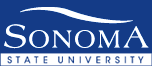 Literacy Studies and Elementary Education (LSEE) Multiple Subject Credential Planning SheetName  	SSU Email: 		Personal Email:  	EDUC 417 School and Society OR LIBS 312 Schools in American Society  In Progress  Complete EDMS 419 Identity and Agency for Socially Just Classrooms OR EDMS 470 Multicultural Pedagogy In Progress  Complete Basic Skills Exams (e.g., CBEST)	  In Progress  Complete Subject Matter Competence (e.g., CSETs)  In Progress  Complete Check Complete or In Progress box. Note: All above must be completed for full admission to the program and prior to beginning part-time student teaching. with the following exception: undergraduate Blended and Integrated candidates may complete EDMS 419 as a co-requisite. * Optional for Hutchins Students Only ** Undergraduate Blended/Integrated may enroll for 3 unitsNotes: 	Phase 1 (20 Total Units)Sem. 1Sem. 2Sem. 3Sem. 4Sem. 5EDMS 476S MS Phase 1 Seminar (2 units) *EDMS 474 Teaching Math in Elementary School (4 units)EDMS 475 Teaching Science & Arts in Elementary School (3-4 units) **EDSP 430 Introduction to Special Education (3 units)EDMS 463 or 464 Teaching Literacy and Language in Elementary School (grades TK-2 or 3-6) Align course with Part-time student teaching (4 units)EDMS 482P Part-Time Student Teaching (3 units)Phase 2 (20 Total Units)Sem. 1Sem. 2Sem. 3Sem. 4Sem. 5EDMS 463 or 464 Teaching Literacy and Language in Elementary School (grades TK-2 or 3-6) Align course with Full-time student teaching (4 units)EDMS 471 Teaching Social Studies in Elementary School (4 units)EDMS 482S Student Teaching Seminar (2 units)EDMS 482F Full-Time Student Teaching (10 units)